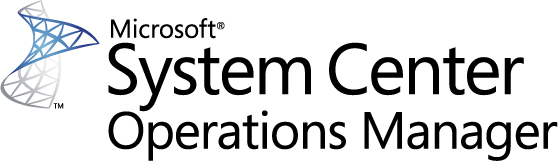 Guide for System Center Monitoring Pack for Windows Server Update ServicesMicrosoft CorporationPublished: October 2012 Send feedback or suggestions about this document to mpgfeed@microsoft.com. Please include the monitoring pack guide name with your feedback.The Operations Manager team encourages you to provide feedback on the monitoring pack by providing a review on the monitoring pack’s page in the Management Pack Catalog (http://go.microsoft.com/fwlink/?LinkID=82105).This document is provided "as-is". Information and views expressed in this document, including URL and other Internet Web site references, may change without notice.Some examples depicted herein are provided for illustration only and are fictitious.  No real association or connection is intended or should be inferred.This document does not provide you with any legal rights to any intellectual property in any Microsoft product. You may copy and use this document for your internal, reference purposes. You may modify this document for your internal, reference purposes.© 2012 Microsoft Corporation. All rights reserved.Microsoft, Active Directory, Bing, BizTalk, Forefront, Hyper-V, Internet Explorer, JScript, SharePoint, Silverlight, SQL Azure, SQL Server, Visio, Visual Basic, Visual Studio, Win32, Windows, Windows Azure, Windows Intune, Windows PowerShell, Windows Server, and Windows Vista are trademarks of the Microsoft group of companies. All other trademarks are property of their respective owners.ContentsGuide for System Center Monitoring Pack for Windows Server Update Services (WSUS)	4Guide History	4Supported Configurations	4Prerequisites	4Files in this Monitoring Pack	4Monitoring Pack Purpose	5Monitoring Scenarios	5Client Health Rollup	5Core Health Rollup	6Database Health Rollup	7Web Services Health Rollup	7WSUS Performance Counter Rules	8How Health Rolls Up	9Links	10System Center 2012 - Operations Manager	10Operations Manager 2007 R2	11Appendix: Monitoring Pack Contents	11Microsoft.SystemCenter.License.Standard Discovery	11Microsoft.Windows.Server.UpdateServices.2012.Server Discovery	12Guide for System Center Monitoring Pack for Windows Server Update Services (WSUS)This guide was written based on version 7.0.8560.0 of the Monitoring Pack for Windows Server 2012 Windows Server Update Services (WSUS).Guide HistorySupported ConfigurationsThis monitoring pack requires System Center Operations Manager 2007 R2 or later. A dedicated Operations Manager management group is not required.The following table details the supported configurations for the monitoring pack for WSUS:PrerequisitesThe following requirements must be met to run this monitoring pack:	System Center Operations Manager 2007 R2 and later must be installed prior to running the monitoring pack.	The WSUS server role must be installed prior to running the monitoring pack.Files in this Monitoring PackThe Monitoring Pack for WSUS includes the following file: Microsoft.Windows.Server.UpdateServices.2012.mpMonitoring Pack PurposeThe Windows Server Update Services (WSUS) Monitoring Pack helps you diagnose and resolve the issues reported as events by the WSUS server. There are four major event categories: 	Client Health includes update installation, the Windows Update Agent, client inventory, client self-update, and clients not reporting.	Core Health includes content directory permissions, disk space, catalog synchronization, content synchronization, the WSUS service, and e-mail notification.	Database Health includes the WSUS SQL database.	Web Services Health includes the Reporting Web Service, API Remoting Service, Client WebService, Simple Web Authorization Service, Server Synchronization Service, and the Downstream Server Authentication Service.WSUS can be managed locally on WSUS servers by using the command-line tool wsusutil. You can configure health monitoring settings, which include changing which events are logged and thresholds for logging. Because the WSUS Monitoring Pack monitors events on WSUS servers, changes to the settings made using wsusutil can affect monitoring. For more information on wsusutil, see Managing WSUS from the Command Line on Microsoft TechNet.Monitoring ScenariosThe following tables describe the key monitoring scenarios that the monitoring pack for Windows Server Update Services (WSUS) enables.Client Health RollupThe Client Health Rollup contains the following monitors.Core Health RollupThe Core Health Rollup contains the following monitors.Database Health RollupThe Database Health Rollup contains the following monitor.Web Services Health RollupThe Web Services Health Rollup contains the following monitors.WSUS Performance Counter RulesThe WSUS Monitoring Pack includes the following performance counter rules:How Health Rolls UpThe following diagram shows how the health states of objects roll up in this monitoring pack.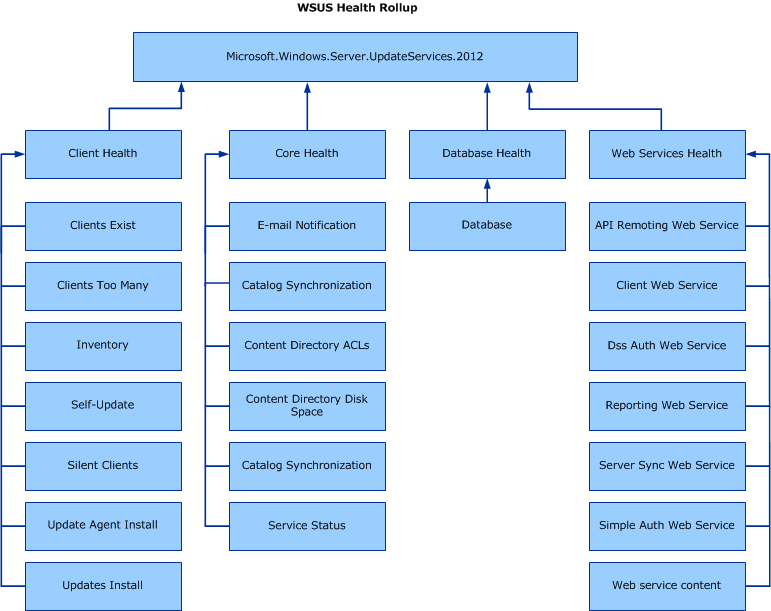 LinksThe following links connect you to information about common tasks that are associated with System Center monitoring packs:System Center 2012 - Operations Manager	Management Pack Life Cycle 	How to Import a Management Pack 	Tuning Monitoring by Using Targeting and Overrides	How to Create a Run As Account  	How to Export a Management Pack 	How to Remove a Management Pack Operations Manager 2007 R2	Administering the Management Pack Life Cycle 	How to Import a Management Pack in Operations Manager 2007 	How to Monitor Using Overrides	How to Create a Run As Account in Operations Manager 2007 	How to Modify an Existing Run As Profile 	How to Export Management Pack Customizations 	How to Remove a Management Pack For questions about Operations Manager and monitoring packs, see the System Center Operations Manager community forum.A useful resource is the System Center Operations Manager Unleashed blog, which contains “By Example” posts for specific monitoring packs.For additional information about Operations Manager, see the System Center 2012 - Operations Manager Survival Guide and Operations Manager 2007 Management Pack and Report Authoring Resources Important 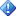 All information and content on non-Microsoft sites is provided by the owner or the users of the website. Microsoft makes no warranties, express, implied, or statutory, as to the information at this website.Appendix: Monitoring Pack ContentsThe Monitoring Pack for WSUS discovers the object types described in the following sections. Not all of the objects are automatically discovered. Use overrides to discover those objects that are not discovered automatically. Microsoft.SystemCenter.License.Standard DiscoveryThe discovery of Microsoft.SystemCenter.License.Standard is defined in the System Center 2012 Monitoring Pack (Microsoft.SystemCenter.Library.mp). There are no monitors, rules, views, or reports associated with this discovery.Microsoft.Windows.Server.UpdateServices.2012.Server DiscoveryDiscovery InformationRelated MonitorsNote 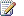 If you are using connectors, you can disable the monitor and enable its corresponding rule to enable alerts without changing health status.Related RulesNote Disable the rule and enable its corresponding monitor to enable alerts, state changes, and health rollup.Related ViewsRelease DateChangesOctober 2012Original release of this guideConfigurationSupportWindows Server 2012YesClustered serversNot testedAgentless monitoringNot testedVirtual environmentYesMonitoring scenarioDescriptionClients existMonitors whether there are clients connected.Clients Too ManyMonitors whether there are too many clients connected.InventoryMonitors client inventory collection. Clients report their software inventory to the server.Self-UpdateWSUS uses IIS to install the WSUS-compatible Automatic Updates (WSUS client) on most computers. This process is called client self-update. The WSUS setup process creates a virtual directory under the WSUS Web site named Selfupdate, which holds the WSUS-compatible Automatic Updates files. This virtual directory is called the self-update tree.Silent ClientsMonitors for clients that do not report status to the WSUS server. Clients should check in with the server on a regular basis for updates.Update Agent InstallMonitors for clients not installing updates. Clients need to install or upgrade the correct version of Windows Automatic Update software.Updates InstallMonitors whether updates are being properly installed on client computers.Monitoring scenarioDescriptionE-mail NotificationMonitors whether the e-mail notification functionality works.Catalog SynchronizationMonitors whether the most recent synchronization failed. A WSUS server synchronizes with an upstream server or Microsoft Update. WSUS catalog synchronization depends on connectivity to the upstream server or Microsoft Update.Content Directory ACLsMonitors whether the content directory is accessible. The WSUS content directory must have the correct permissions set on specific accounts.Content Directory Disk SpaceMonitors whether the content storage is adequate. WSUS update content storage needs adequate disk space.Content SynchronizationMonitors whether the synchronization update has failed. WSUS synchronization needs to download update content from the upstream server or Microsoft Update.Service StatusMonitors whether the WSUS service has stopped.Monitoring scenarioDescriptionDatabaseMonitors the WSUS database. The WSUS database needs to be configured correctly to provide information storage and retrieval for updates, approvals, subscriptions, and events.Monitoring scenarioDescriptionAPI Remoting Web ServiceMonitors the remoting service. The API Remoting Service allows remote applications to access the server.Client Web ServiceMonitors the Client Web Service, which is used to set up client-server communications.Dss Auth Web ServiceThe Downstream Server Authentication Web service provides authentication of downstream servers. Servers need to authenticate to obtain downloads of content updates.Reporting Web ServiceMonitors the Reporting Web Service, which collects information on the state of installations and update history from each client.Server Sync Web ServiceMonitors the Server Synchronization Service, which provides server-to-server synchronization.Simple Auth Web ServiceThe Simple Web Authentication Service provides authentication between the upstream and downstream WSUS servers. Servers need to authenticate to obtain downloads of content updates.Web service contentThe content updates are available in this directory and it should be anonymously accessed by the web request.Client Web Service MethodsWeb method callsWeb method exceptionsClient Web ServiceAverage execution timeCache hit ratioCache sizeCalls per secondLast cache refresh timeMaximum cache refresh timeMaximum cache sizeServer Web MethodsWeb method callsWeb method exceptionsAPI Remoting Web ServiceCalls per secondMaximum execution timeAverage execution timeReporting Web ServiceNumber of Events in QueueEvents per Second ReportedEvents per Second QueuedEvents per Second DispatchedReportEvent Calls per SecondEvents per Second Handled (Debug)Events per Second Processed (Raw Database)Events per Second Inserted into the Database (Raw Database)Events per Second Processed (Update Status)Queue Locked %Queue Enqueue Thread CountQueue Dequeue %Available worker threads.Outstanding handler callsInvalid Batches DroppedOversized Batches DroppedServer rollups receivedComputer rollups receivedComputer rollups received (full)Computer rollups received (partial)Computer status rollups receivedComputer status rollups received (full)Computer status rollups received (delta)Computer status rollups received (minor)Server Web ServiceAverage execution timeBytes per secondCalls per secondMaximum execution timeDiscovery ObjectIntervalEnabledWhen to EnableMicrosoft.Windows.Server.UpdateServices.2012.Server4 hoursTrueNot applicableMonitorData sourceAll monitors in this table are enabled.All monitors in this table are enabled.Client Health RollupClient Health RollupCore Health RollupCore Health RollupDatabase Health RollupDatabase Health RollupWeb Services Health RollupWeb Services Health RollupAll of the following monitors (except Service Status) are alerts logged by Windows Server Update Services in the Windows Application log.All of the following monitors (except Service Status) are alerts logged by Windows Server Update Services in the Windows Application log.API Remoting Web ServiceEvent 12012, 12010,501 and 10000Catalog SynchronizationEvent 10022, 10021, 10020, ,501 and 10000Clients Too ManyEvent 13062, 13061, 13060,501 and 10000Clients ExistEvent, 13051, 13050, 501 and 10000Client Web ServiceEvent, 12022, 12020, 501 and 10000Content Directory ACLsEvent, 10012, 10010, 501 and 10000Content Directory Disk SpaceEvent, 10042, 10041, 10040, 501 and 10000Content SynchronizationEvent, 10032, 10030, 501 and 10000DatabaseEvent, 11002, 11000, 501 and 10000Dss Auth Web ServiceEvent, 12052, 12050, 501 and 10000E-mail NotificationEvent, 10052, 10050, 501 and 10000Update Agent InstallEvent, 13012, 13011, 13010, 501 and 10000Updates InstallEvent, 13002, 13001, 13000, 501 and 10000InventoryEvent, 13021, 13021, 13020, 501 and 10000Reporting Web ServiceEvent, 12002, 12000, 501 and 10000Self UpdateEvent, 13042, 13040, 501 and 10000Server Sync Web ServiceEvent, 12032, 12030, 501 and 10000Service StatusCheck the status of wsusserviceThis monitor checks the start and stop status of the WSUS Service. It does not check the Windows Application log.Silent ClientsEvent, 13032, 13031, 13030, 501 and 10000Simple Auth Web ServiceEvent, 12042, 12042, 501 and 10000Web Service ContentEvent, 12072, 12070, 501 and 10000RuleData source (Performance counter)All of the rules in this table are enabled.All of the rules in this table are enabled.Collect WSUS: API Remoting Web Service\Average execution timeWSUS: API Remoting Web Service\Average execution timeCollect WSUS: API Remoting Web Service\Calls per secondWSUS: API Remoting Web Service\Calls per secondCollect WSUS: API Remoting Web Service\Maximum execution timeWSUS: API Remoting Web Service\Maximum execution timeCollect WSUS: Client Web Service Methods\Web method callsWSUS: Client Web Service Methods\Web method callsCollect WSUS: Client Web Service Methods\Web method exceptionsWSUS: Client Web Service Methods\Web method exceptionsCollect WSUS: Client Web Service\Average execution timeWSUS: Client Web Service\Average execution timeCollect WSUS: Client Web Service\Cache hit ratioWSUS: Client Web Service\Cache hit ratioCollect WSUS: Client Web Service\Cache sizeWSUS: Client Web Service\Cache sizeCollect WSUS: Client Web Service\Calls per secondWSUS: Client Web Service\Calls per secondCollect WSUS: Client Web Service\Last cache refresh timeWSUS: Client Web Service\Last cache refresh timeCollect WSUS: Client Web Service\Maximum cache refresh timeWSUS: Client Web Service\Maximum cache refresh timeCollect WSUS: Client Web Service\Maximum cache sizeWSUS: Client Web Service\Maximum cache sizeCollect WSUS: Reporting Web Service\Available worker threadsWSUS: Reporting Web Service\Available worker threadsCollect WSUS: Reporting Web Service\Computer rollups receivedWSUS: Reporting Web Service\Computer rollups receivedCollect WSUS: Reporting Web Service\Computer rollups received (full)WSUS: Reporting Web Service\Computer rollups received (full)Collect WSUS: Reporting Web Service\Computer rollups received (partial)WSUS: Reporting Web Service\Computer rollups received (partial)Collect WSUS: Reporting Web Service\Computer status rollups receivedWSUS: Reporting Web Service\Computer status rollups receivedCollect WSUS: Reporting Web Service\Computer status rollups received (delta)WSUS: Reporting Web Service\Computer status rollups received (delta)Collect WSUS: Reporting Web Service\Computer status rollups received (full)WSUS: Reporting Web Service\Computer status rollups received (full)Collect WSUS: Reporting Web Service\Computer status rollups received (minor)WSUS: Reporting Web Service\Computer status rollups received (minor)Collect WSUS: Reporting Web Service\Events per Second DispatchedWSUS: Reporting Web Service\Events per Second DispatchedCollect WSUS: Reporting Web Service\Events per Second Handled (Debug)WSUS: Reporting Web Service\Events per Second Handled (Debug)Collect WSUS: Reporting Web Service\Events per Second Inserted into the Database (Raw Database)WSUS: Reporting Web Service\Events per Second Inserted into the Database (Raw Database)Collect WSUS: Reporting Web Service\Events per Second Processed (Raw Database)WSUS: Reporting Web Service\Events per Second Processed (Raw Database)Collect WSUS: Reporting Web Service\Events per Second Processed (Update Status)WSUS: Reporting Web Service\Events per Second Processed (Update Status)Collect WSUS: Reporting Web Service\Events per Second QueuedWSUS: Reporting Web Service\Events per Second QueuedCollect WSUS: Reporting Web Service\Events per Second ReportedWSUS: Reporting Web Service\Events per Second ReportedCollect WSUS: Reporting Web Service\Invalid Batches DroppedWSUS: Reporting Web Service\Invalid Batches DroppedCollect WSUS: Reporting Web Service\Number of Events in QueueWSUS: Reporting Web Service\Number of Events in QueueCollect WSUS: Reporting Web Service\Outstanding handler callsWSUS: Reporting Web Service\Outstanding handler callsCollect WSUS: Reporting Web Service\Oversized Batches DroppedWSUS: Reporting Web Service\Oversized Batches DroppedCollect WSUS: Reporting Web Service\Queue Dequeue %WSUS: Reporting Web Service\Queue Dequeue %Collect WSUS: Reporting Web Service\Queue Enqueue Thread CountWSUS: Reporting Web Service\Queue Enqueue Thread CountCollect WSUS: Reporting Web Service\Queue Locked %WSUS: Reporting Web Service\Queue Locked %Collect WSUS: Reporting Web Service\ReportEvent Calls per SecondWSUS: Reporting Web Service\ReportEvent Calls per SecondCollect WSUS: Reporting Web Service\Server rollups receivedWSUS: Reporting Web Service\Server rollups receivedCollect WSUS: Server Web Methods\Web method callsWSUS: Server Web Methods\Web method callsCollect WSUS: Server Web Methods\Web method exceptionsWSUS: Server Web Methods\Web method exceptionsCollect WSUS: Server Web Service\Average execution timeWSUS: Server Web Service\Average execution timeCollect WSUS: Server Web Service\Bytes per secondWSUS: Server Web Service\Bytes per secondCollect WSUS: Server Web Service\Calls per secondWSUS: Server Web Service\Calls per secondCollect WSUS: Server Web Service\Maximum execution timeWSUS: Server Web Service\Maximum execution timeViewDescriptionRules and Monitors that Populate the ViewActive AlertThe Alert view for the WSUS serverAll monitorsPerformanceThe Performance view for the WSUS serverAll rulesWSUS Server StateThe overall state view for the WSUS server